VEROUK  ŠOLSKO LETO 2020/2021 
PRAZNUJMO IN VESELIMO SE 1Petek, 6. 11. 2020SKUPAJ NAM JE LEPO  (Delovni zvezek/DZ, str. 6.)                                            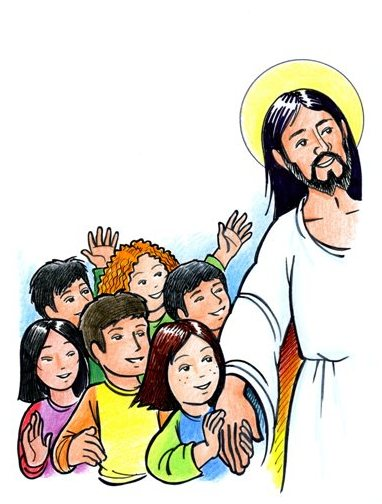 del: SPOZNAJMO SE CILJ/NAMEN:  otrok spoznava imena sošolcev in veroučnih voditeljevDELO: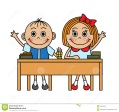 Staršem naštej imena sošolcev,  za katere meniš, da boste skupaj pri verouku.DOMAČA NALOGA: 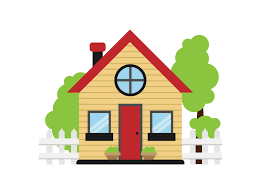 V DELOVNEM ZVEZKU:IZ DODATNEGA LISTA ŠT. 1 IZREŽI MANJKAJOČE OBRAZE IN JIH PRILEPI. ČE ŽELIŠ, JIH NARIŠI.POD SLIKICO NAPIŠI SVOJE IME IN IMENA SOŠOLCEV, ZA KATERE MENIŠ, DA BOSTE SKUPAJ PRI VEROUKU.NAJ  TI MALO POMAGAMO...V LITURGIČNEM ZVEZKU:Rešuj naloge pri svinčniku in čopiču V NEBESIH SO JEZUSOVI  IN NAŠI PRIJATELJI(DZ, str. 20-22)8. del: NEKATERI SO UMRLICILJ/NAMEN: otrok obuja spomine  na pokojne osebeotrok spoznava, da kristjani verujemo, da nas umrli ni zapustil, ampak je pri Bogu.DELO: Skupaj s starši, starimi starši, sorodniki obujajte spomine umrlih iz vaše družine. Naj ti pripovedujejo o dogodkih iz njihovega življenjaDOMAČA NALOGA: 	V DELOVNEM ZVEZKU:      DRUŽINSKI GROB OKRASI S SVEČAMI IN CVETJEM.                V LITURGIČNEM ZVEZKU                                                     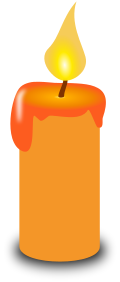 Rešuj naloge pri svinčniku in čopiču.                                     9. del: HVALA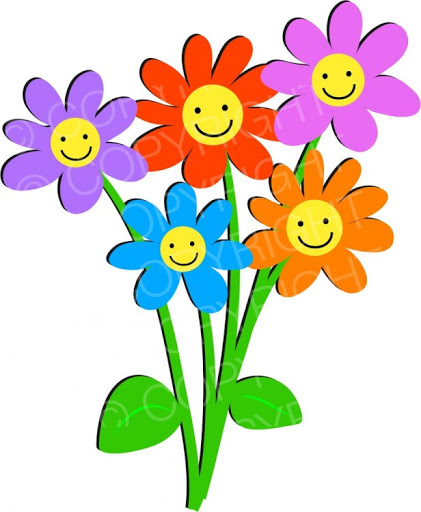 CILJ/NAMEN:                                                                                                                      otrok se veseli darov naraveotrok uporablja besede PROSIM,  HVALA, ob pomoči, ob prejemu...DELO: Starši otroku postavljajo vprašanja kdo skrbi za njega, kdo mu kopuje igrače, pere, kuha, lika, bere pravljice, pelje na izlet... Kako se jim otrok zahvali ...z besedo HVALA ali jim prinese rožico iz travnika, vrta ali pa...DOMAČA NALOGA:V DELOVNEM ZVEZKU:  Reši nalogo – glej  pri simbolu za domačo nalogo .ZA ZAHVALNO NEDELJO ZGIBAJ ALI IZREŽI SRČEK IZ PAPIRJA. NANJ NAPIŠI »HVALA« IN GA PODARI ENEMU IZMED ČLANOV SVOJE DRUŽINE. ZAHVALI SE JIM TUDI V VEČERNI MOLITVI. LAHKO NAREDIŠ IN PODARIŠ VEČ SRČKOV.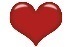 V LITURGIČNEM ZVEZKU:Rešuj naloge pri svinčniku in čopiču  Želimo vam veliko veselih, razigranih, spoznavnih  trenutkov  pri vstopu v novo obdobje verskega življenja.ZDENKA, ALEKSANDRA, REBEKA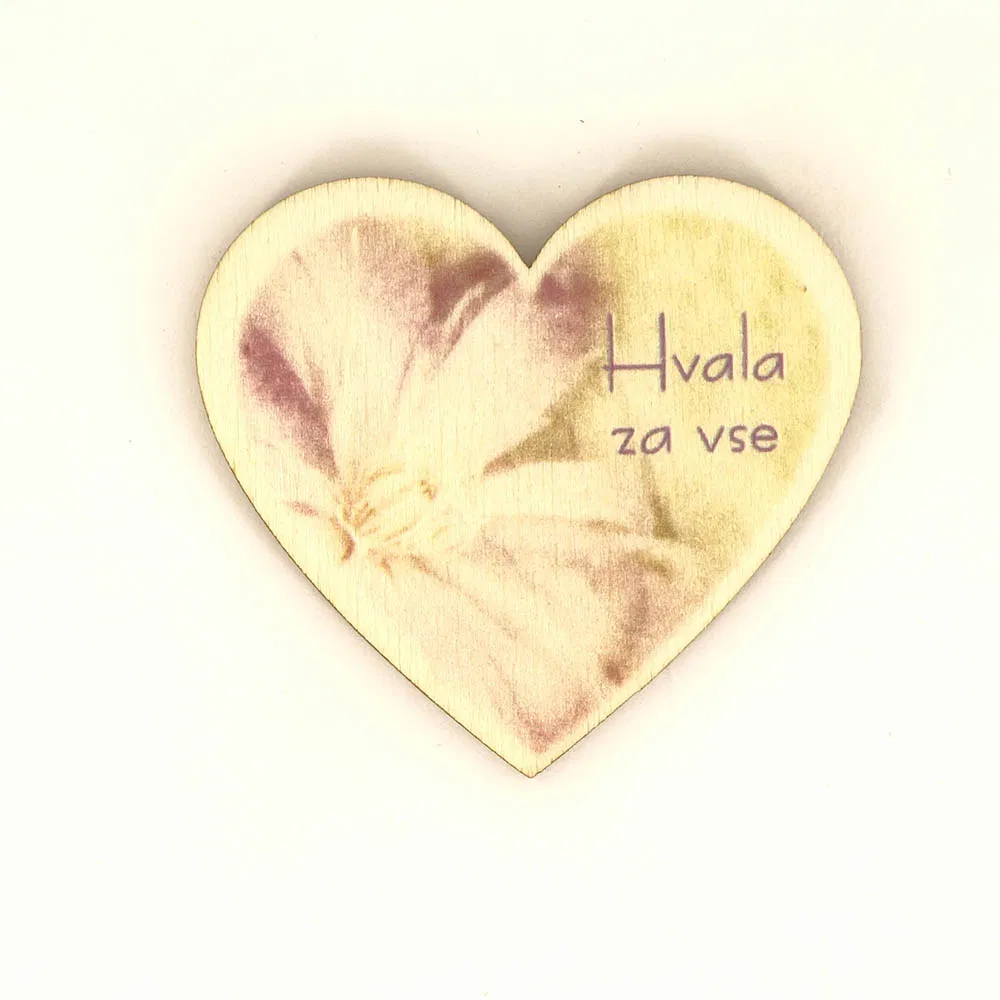 